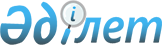 Об утверждении дислокации временных торговых точек, площадей (площадок) по реализации плодоовощной продукции и бахчевых культур на територии         Бородулихинского района
					
			Утративший силу
			
			
		
					Постановление Бородулихинского районного акимата Восточно-Казахстанской   области от 28 августа 2008 года N 8. Зарегистрировано Управлением юстиции  Бородулихинского района Департамента юстиции Восточно-Казахстанской области 6 октября 2008 года N 5-8-65. Утратило силу постановлением аппарата акима Бородулихинского района Восточно-Казахстанской области от 28 апреля 2009 года N 912

      Сноска. Утратило силу постановлением аппарата акима Бородулихинского района Восточно-Казахстанской области от 28.04.2009 N 912.      В соответствии с пп.4, 5 п.1 ст.31 Закона Республики Казахстан "О местном государственном управлении в Республике Казахстан" № 148 от 23 января 2001 года, со ст.3 Закона Республики Казахстан "О санитарно - Эпидемиологическом благополучии населения" N 361 от 4 декабря 2002 года, п.2 ст.27 Закона Республики Казахстан "О регулировании торговой деятельности" № 544 от 12 апреля 2004 года, в целях обеспечения санитарно - эпидемиологического благополучия, удовлетворения потребительских нужд населения, акимат Бородулихинского района ПОСТАНОВЛЯЕТ:



      1. Утвердить дислокацию временных торговых точек, площадей (площадок) по реализации плодоовощной продукции и бахчевых культур на територии Бородулихинского района, согласно приложению.



      2. Отделу предпринимательства Бородулихинского района принять необходимые меры для реализации продовольственной продукции сезонного характера, организовать необходимую разъяснительную работу среди предпринимателей, способствующую увеличению поставок и расширению доступа плодоовощной продукции на местные рынки и торговые площадки.



      3. Контроль за исполнением настоящего постановления возложить на заместителя акима района Халина В.Н.



      4. Настоящее постановление вступает в силу со дня государственной регистрации в управлении юстиции и вводится в действие по истечении десяти календарных дней после первого официального опубликования.

      

      Аким района:                                  Т. Касымов

      Приложение

      к постановлению акимата

      Бородулихинского района"Об

      утверждении дислокации временных

      торговых точек, площадей (площадок)

      по реализации плодоовощной продукции

      и бахчевых культур на територии

      Бородулихинского района"

      от 28 августа 2008 года N8 

      ПЕРЕЧЕНЬ

      дислокации торговых точек по реализации бахчевых 

      культур на территории Бородулихинского района
					© 2012. РГП на ПХВ «Институт законодательства и правовой информации Республики Казахстан» Министерства юстиции Республики Казахстан
				N
Местонахождение
Количество
1с.Бородулиха ул.Коммунистическая – возле торгового рынка "Мадина", торговля с автомашин42с.Новая - Шульба ул.Гагарина- возле магазина "Надежда" торговля с автомашин43с.Ново - Покровка – возле магазина "Надежда" торговля с автомашин34п.Жезкент – возле магазина "Дружба" торговля с автомашин4Итого:15
